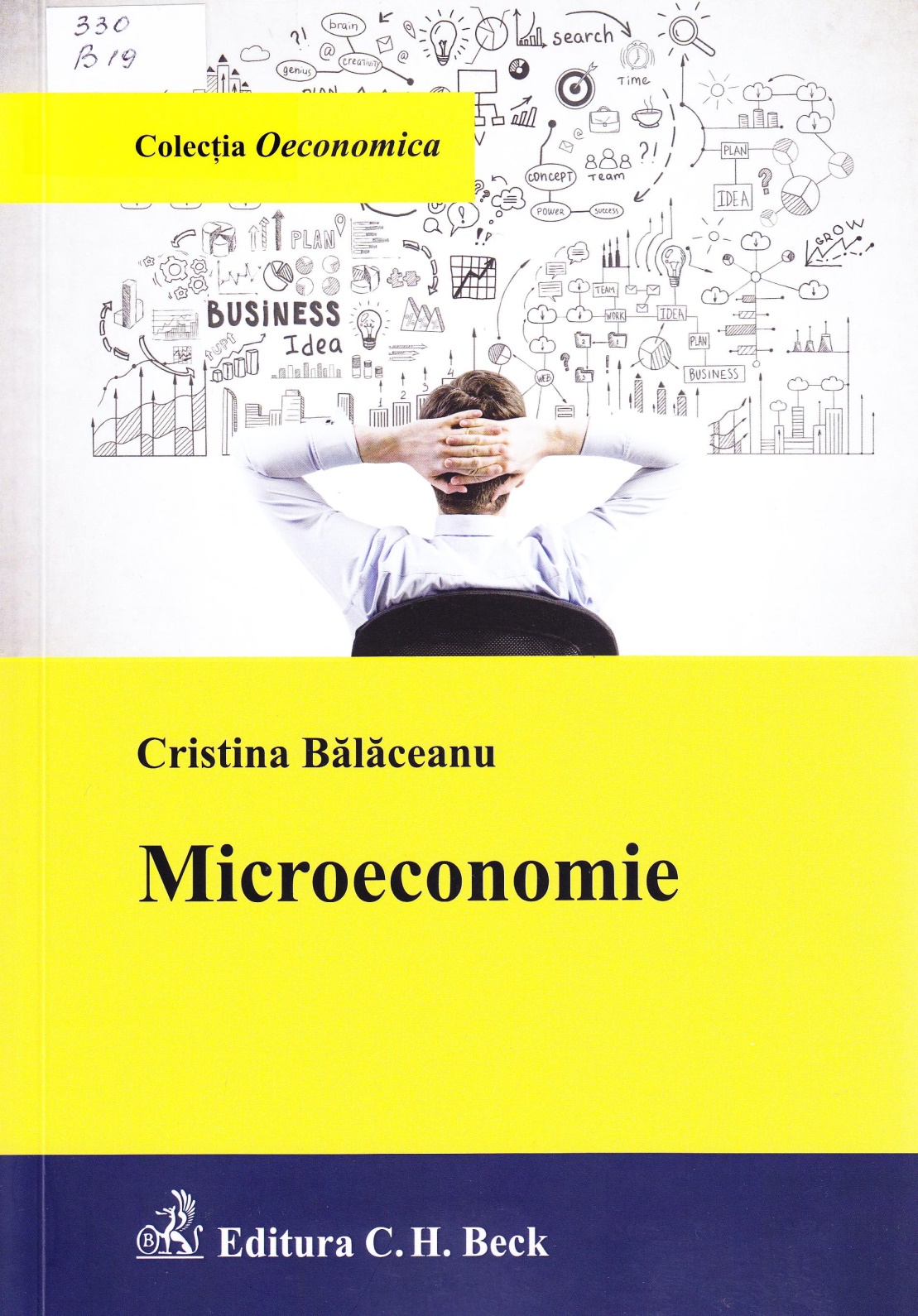 CuprinsPrefaţă.. .....................					..............IXCapitolul I. Economia, ştiinţă socială		1Secţiunea 1. Ce este economia?				 1Secţiunea a 2-a. Geneza, formele şi sistemul ştiinţei economice........................... 5§1. Clasificarea formelor de economie......................		7§2. Sistemul ştiinţei economice.. ........................................... ..................................... 10§3. Conţinutul, structura şi funcţiile sistemului ştiinţei economice			 10Aplicaţii......................						 11Capitolul II. Economia, ştiinţă economică fundamentală.	18Secţiunea 1, Subiectul, obiectul şi metoda ştiinţei economice,,......			18§1. Principalele tipuri de agenţi economici					 18§2. Clasificarea bunurilor economice................................................................ 21§3. Metoda ştiinţei economice.....				22Secţiunea a 2-a. Raţionalitatea ştiinţei economice						 29§1. Frontiera posibilităţilor de producţie		 30§2. Costul de oportunitate					31Secţiunea a 3-a. Risc şi incertitudine în economia modernă		32Aplicaţii										33Capitolul III. Economia de piaţă sau economia cu piaţă concurenţială	43Secţiunea 1, Geneza economiei de schimb						..43Secţiunea a 2-a, Trăsăturile economiei de piaţă			 44Secţiunea a 3-a. Rezultatele activităţii economice		46Secţiunea a 4-a, Caracterizarea sistemului economic contemporan,,,...,,,.,.,........ 47Aplicaţii					........49Capitolul IV. Marfa şi banii.							51Secţiunea 1. Marfa 									51Secţiunea a 2-a. Originea şi evoluţia banilor..		52Secţiunea a 3-a, Funcţiile banilor							55Secţiunea a 4-a. Masa bănească şi puterea de cumpărare	a monedei	55Aplicaţii								57Capitolul V. Teoria consumatorului			 60Secţiunea 1. Utilitatea economică				....60Secţiunea a 2-a. Alegerea consumatorului raţional			64Secţiunea a 3-a. Surplusul consumatorului						72Aplicaţii					75Capitolul VI. Cererea							83Secţiunea 1, Curba cererii consumatorului	83Secţiunea a 2-a. Efectul de substituţie şi efectul de venit			85§1. Efectul de venit conform lui Slutzky					86Secţiunea a 3-a. Cererea, Elasticitatea cererii		86Aplicaţii						92Capitolul VIL Teoria producătorului				97Secţiunea 1, Organizarea activităţii economice 		97Secţiunea a 2-a. Factorii de producţie. Combinarea şi substituirea lor.............. 101§1. Factorii de producţie..				101§2. Combinarea şi substituirea factorilor de producţie.................................... 104Secţiunea a 3-a. Productivitatea			107Secţiunea a 4-a. Teoria costului de producţie				112§1. Relaţia cost-productivitate					115§2. Pragul de rentabilitate.,,,,,,,.......			116§3. Modificarea dimensiunii firmei.				 117§4. Curba costului total mediu pe termen lung (CTML)			119Secţiunea a 5-a. Echilibrul producătorului			121Aplicaţii										124Capitolul VIII. Oferta								 135Secţiunea 1, Curba ofertei optime	 	 	 	.,,,,	135Secţiunea a 2-a. Extinderea şi contracţia ofertei. Legea ofertei	136Secţiunea a 3-a. Elasticitatea ofertei  	 		 	139Aplicaţii			142Capitolul IX. Pieţe, concurenţă, preţuri				148Secţiunea 1. Concurenţa						148Secţiunea a 2-a. Piaţa cu concurenţă perfectă		151Secţiunea a 3-a. Economia în echilibru				154Secţiunea a 4-a. Teoria bunăstării. Optimul paretian...................... 156Aplicaţii						159Capitolul X. Formele pieţei cu concurenţă imperfectă	167Secţiunea 1. Monopolul	167§1. Tipuri de monopol			171Secţiunea a 2-a. Piaţa cu concurenţă oligopolistă	172§1. Caracteristici generale				172§2. Tipuri de oligopol..		173§3. Tipuri de duopol				....,,			174Secţiunea a 3-a. Piaţa cu concurenţă monopolistică............................. 181§1. Caracteristici.		181§2. Maximizarea profitului.............................................................................. 182§3. Strategii concurenţiale	184Aplicaţii	184Capitolul XI. Eşecul pieţei  	      189Secţiunea 1, Alocarea optimă a resurselor 	      189Secţiunea a 2-a. Eşecul pieţei    	191§1. Extemalităţile  	    196Aplicaţii...............	            200Capitolul XII. Distribuţia veniturilor şi a avuţiei 	      205Secţiunea 1. Teoria distribuţiei  	     205Secţiunea a 2-a, Recompensarea factorilor de producţie...............................	208Aplicaţii.  	        218În loc de concluzii 	        232Bibliografie 	       237Titlu: MicroeconomieAutor: Cristina BălăceanuLocul, editura, anul ediţiei: Bucureșți: Editura C.H.Beck, 2021Cota: 330, B-19Localizare: sala de lectura N 1 (2 ex.)